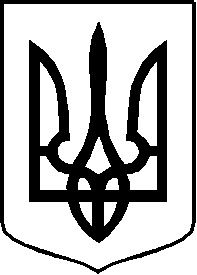 ВІДДІЛ ОХОРОНИ ЗДОРОВ’Я СУМСЬКОЇ МІСЬКОЇ РАДИКомунальна установа«СУМСЬКИЙ МІСЬКИЙ КЛІНІЧНИЙ ПОЛОГОВИЙ БУДИНОКПРЕСВЯТОЇ ДІВИ МАРІЇ»вул. Троїцька, 20,  м. Суми, 40022, тел./факс (0542) 66-59-50, (0542) 66-59-51 e-mail: polog_sumy@ukr.netКод ЄДРПОУ 0200032318.02.2019 № 01-07/6/306                                   На   запит   від 28.01.2019                  _                                                Тетяні 	foi+request-45247-f5071528@dostup.pravda.com.ua                Інформуємо, що в комунальній установі "Сумський міський клінічний пологовий будинок Пресвятої Діви Марії" такі посади як лікар-невропатолог та лікар-дерматовенеролог в штатному розписі  відсутні.В.о. головного лікаря                                                   І.М.Скиртаченко Черкасова66-59-50